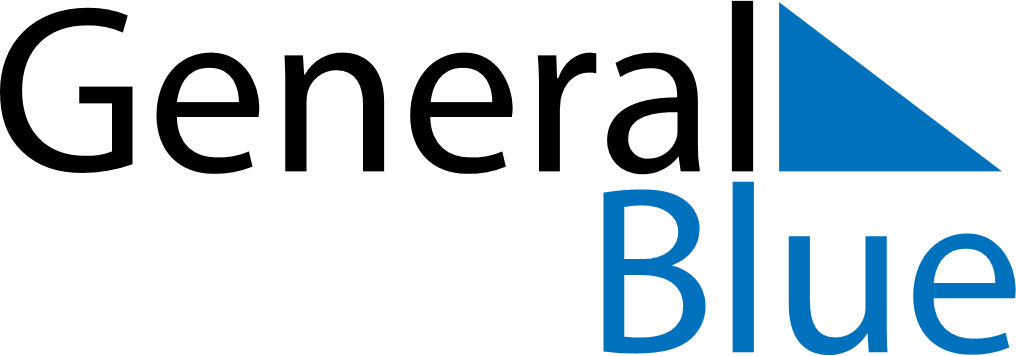 September 2024September 2024September 2024September 2024September 2024September 2024Tasek Glugor, Penang, MalaysiaTasek Glugor, Penang, MalaysiaTasek Glugor, Penang, MalaysiaTasek Glugor, Penang, MalaysiaTasek Glugor, Penang, MalaysiaTasek Glugor, Penang, MalaysiaSunday Monday Tuesday Wednesday Thursday Friday Saturday 1 2 3 4 5 6 7 Sunrise: 7:11 AM Sunset: 7:24 PM Daylight: 12 hours and 13 minutes. Sunrise: 7:11 AM Sunset: 7:24 PM Daylight: 12 hours and 12 minutes. Sunrise: 7:11 AM Sunset: 7:23 PM Daylight: 12 hours and 12 minutes. Sunrise: 7:10 AM Sunset: 7:23 PM Daylight: 12 hours and 12 minutes. Sunrise: 7:10 AM Sunset: 7:22 PM Daylight: 12 hours and 11 minutes. Sunrise: 7:10 AM Sunset: 7:22 PM Daylight: 12 hours and 11 minutes. Sunrise: 7:10 AM Sunset: 7:21 PM Daylight: 12 hours and 11 minutes. 8 9 10 11 12 13 14 Sunrise: 7:10 AM Sunset: 7:21 PM Daylight: 12 hours and 11 minutes. Sunrise: 7:09 AM Sunset: 7:20 PM Daylight: 12 hours and 10 minutes. Sunrise: 7:09 AM Sunset: 7:20 PM Daylight: 12 hours and 10 minutes. Sunrise: 7:09 AM Sunset: 7:19 PM Daylight: 12 hours and 10 minutes. Sunrise: 7:09 AM Sunset: 7:19 PM Daylight: 12 hours and 9 minutes. Sunrise: 7:09 AM Sunset: 7:18 PM Daylight: 12 hours and 9 minutes. Sunrise: 7:08 AM Sunset: 7:18 PM Daylight: 12 hours and 9 minutes. 15 16 17 18 19 20 21 Sunrise: 7:08 AM Sunset: 7:17 PM Daylight: 12 hours and 8 minutes. Sunrise: 7:08 AM Sunset: 7:17 PM Daylight: 12 hours and 8 minutes. Sunrise: 7:08 AM Sunset: 7:16 PM Daylight: 12 hours and 8 minutes. Sunrise: 7:08 AM Sunset: 7:16 PM Daylight: 12 hours and 8 minutes. Sunrise: 7:07 AM Sunset: 7:15 PM Daylight: 12 hours and 7 minutes. Sunrise: 7:07 AM Sunset: 7:15 PM Daylight: 12 hours and 7 minutes. Sunrise: 7:07 AM Sunset: 7:14 PM Daylight: 12 hours and 7 minutes. 22 23 24 25 26 27 28 Sunrise: 7:07 AM Sunset: 7:14 PM Daylight: 12 hours and 6 minutes. Sunrise: 7:07 AM Sunset: 7:13 PM Daylight: 12 hours and 6 minutes. Sunrise: 7:06 AM Sunset: 7:13 PM Daylight: 12 hours and 6 minutes. Sunrise: 7:06 AM Sunset: 7:12 PM Daylight: 12 hours and 5 minutes. Sunrise: 7:06 AM Sunset: 7:12 PM Daylight: 12 hours and 5 minutes. Sunrise: 7:06 AM Sunset: 7:11 PM Daylight: 12 hours and 5 minutes. Sunrise: 7:06 AM Sunset: 7:11 PM Daylight: 12 hours and 5 minutes. 29 30 Sunrise: 7:05 AM Sunset: 7:10 PM Daylight: 12 hours and 4 minutes. Sunrise: 7:05 AM Sunset: 7:10 PM Daylight: 12 hours and 4 minutes. 